A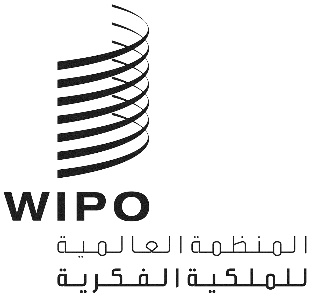 WO/GA/51/11الأصل: بالإنكليزيةالتاريخ: 30 يوليو 2019الجمعية العامة للويبوالدورة الحادية والخمسون (الدورة العادية الرابعة والعشرون)جنيف، من 30 سبتمبر إلى 9 أكتوبر 2019مساهمة مختلف هيئات الويبو في تنفيذ ما يعنيها من توصيات أجندة التنميةوثيقة من إعداد الأمانةوافقت الجمعية العامة للمنظمة العالمية للملكية الفكرية (الويبو) في دورتها التاسعة والثلاثين (الدورة الاستثنائية العشرين) التي عقدت من 20 إلى 29 سبتمبر 2010 على "آليات التنسيق وإجراءات الرصد والتقدير وإعداد التقارير" الواردة في المرفق الثاني للوثيقة WO/GA/39/7 بعنوان "تقرير اللجنة المعنية بالتنمية والملكية الفكرية".ومن بين ما تنص عليه وثيقة آليات التنسيق وإجراءات الرصد والتقدير وإعداد التقارير الموافق عليها ما يلي:"توجيه تعليمات إلى هيئات الويبو المعنية لتضمين تقاريرها السنوية إلى الجمعيات وصفا لإسهامها في تنفيذ التوصيات المعنية من أجندة التنمية. وتحيل الجمعية العامة التقارير إلى لجنة التنمية لمناقشتها في إطار البند الموضوعي الأول من أجندتها. وللجمعية العامة أن تلتمس من رؤساء هيئات الويبو المعنية تزويدها بأية معلومات أو إيضاحات قد تكون مطلوبة حول التقرير".وعليه، يرد وصف إسهام لجنتي الويبو التاليتين المعنيتين في تنفيذ توصيات أجندة التنمية المعنية، ضمن تقريري اللجنتين إلى الجمعية العامة للويبو كما يلي:تقرير عن اللجنة الدائمة المعنية بقانون البراءات (لجنة البراءات)، الوثيقة WO/GA/51/6، الفقرة 8؛وتقرير عن اللجنة الحكومية الدولية المعنية بالملكية الفكرية والموارد الوراثية والمعارف التقليدية والفولكلور (لجنة المعارف)، الوثيقة WO/GA/51/12، الفقرتان 14 و15، القسم خامساً.إن الجمعية العامة للويبو مدعوة إلى ما يلي:"1"	أن تحيط علماً بالمعلومات الواردة في الوثيقة المعنونة "مساهمة مختلف هيئات الويبو في تنفيذ ما يعنيها من توصيات أجندة التنمية" (الوثيقة WO/GA/51/11)؛"2"	وأن تحيل إلى لجنة التنمية التقريرين المشار إليهما في تلك الوثيقة.[نهاية الوثيقة]